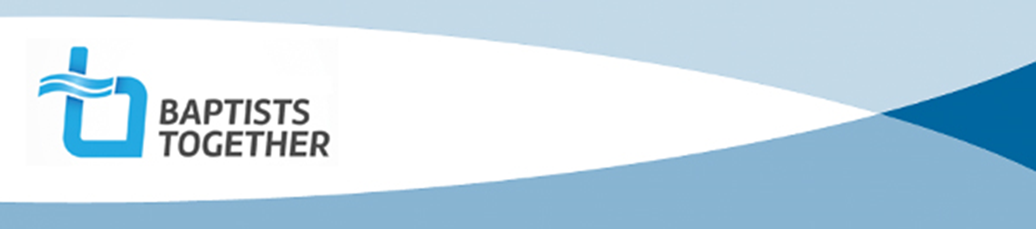  Interview Questions List ExampleBaptist Union of Great Britain, PO Box 44, 129 Broadway, Didcot, Oxon OX11 8RTTel: 01235 517700   Email: isenior@baptist.org.uk    Website: www.baptist.org.uk   BUGB operates as a charitable incorporated organisation (CIO) with registered Charity Number: 1181392Interview Questions List ExampleTaken from the Internship Best Practice Handbook, Appendix 2Interview Questions List Interviewers’ names: ____________________________________________________	Applicant’s name: _______________________________________________________What has led up to your decision to do this internship?Describe your journey with Jesus so far…
Please tell us about:your church and mission involvementany previous leadership experiencesany beliefs or theological views you hold that you think it’s important for us to knowWhat are your strengths and weaknesses? Describe your character and passions.What are the key relationships in your life? 
[Are you dating anyone/married? What is your relational support like, e.g.: house mates/ cluster/ accountability/ mentor/ supportive parents/ partner?]What are your expectations and hopes for this internship? Do you have any concerns or fears regarding the internship year? 
How would you like to grow as a disciple of Jesus and leader? Where would you like to serve and gain experience?Do you have any questions for us?